Siklus I pertemuan 1Gambar-gambar yang digunakan sebagai media untuk materi proses pelapukanPelapukan biologis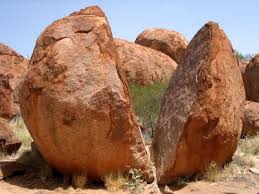 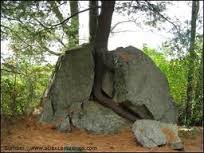 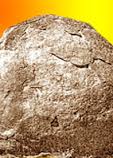 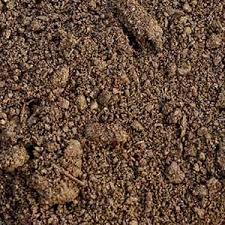 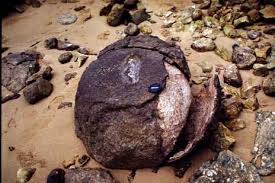 Pelapukan Fisika 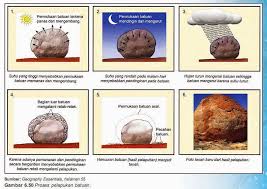 Pelapukan Kimiawi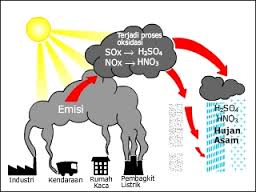 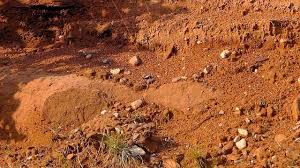 